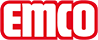 emco Baučisticí koberec MAXIMUS® ImageTypMAXIMUS® Imagekreativní a tvořivýKonstrukceVšité velury 1/8''Vrstva vlasu nad základní tkaninou100% polyamidnosný materiálPolyesterový fleecespodní vrstvaPro rohože v rozměru do 200 x 500 cm, podložka z nitrilové pryže 1,4 mm. Od rozměru rohože 200 x 500 cm, polyvinylchlorid.hmotnost vlasu / hmotnost vláken1000 g/m²Celková hmotnost (g/m²)3410 g/m²celková výška (mm)9 mmchování při hořeníBfl-s1Smykové třeníDS (EN 13893)Barvyl10 citronovál20 žlutál30 žlutooranžovál40 oranžovál50 terakotal60 červenál70 žíhaná červeňl80 bordól90 světle červenál100 třešeňl110 lilal120 šeříkovál130 hroznovál140 purpurovál150 broskevl160 královská modrál170 světle modrál180 petrolejovál190 světle červenál200 námořnická modrál210 tmavě zelenál220 světle tyrkysovál230 listově zelenál240 rákosově zelenál250 zelenál260 hnědál270 grafitovál280 ocelově modrál290 světle modrál300 stříbrnál310 srnčí hnědál320 pískovál330 kaštanovál340 béžovál350 šedomodrál360 světle šedál370 šedál380 tmavě šedál390 černál400 bílál410 ocelově šedál420 zlatál430 lososovál440 světle zelenál450 západ sluncestálobarevnost a odolnost vůči světlu dle ISO 105 BO2≥5barevná stálost při oděru dle ISO 105 X12≥4stálost barev při působení vody dle ISO 105 E01≥5Forma dodávky v pásechRozměr na objednávku a max. šířce 200 cmZvláštní rozměry na objednávkuVlastnostiabsorbce nečistot a vlhkostiZnačkaemcoRozměryŠířka:……………….mDélka: ………………mkontaktNovus Česko s.r.o. · 464 01 · Raspenava 191 · Tel. (+420) 482 302 750 · Fax (+420) 482 360 399 · rohozky@novus.cz · www.emco-bau.com